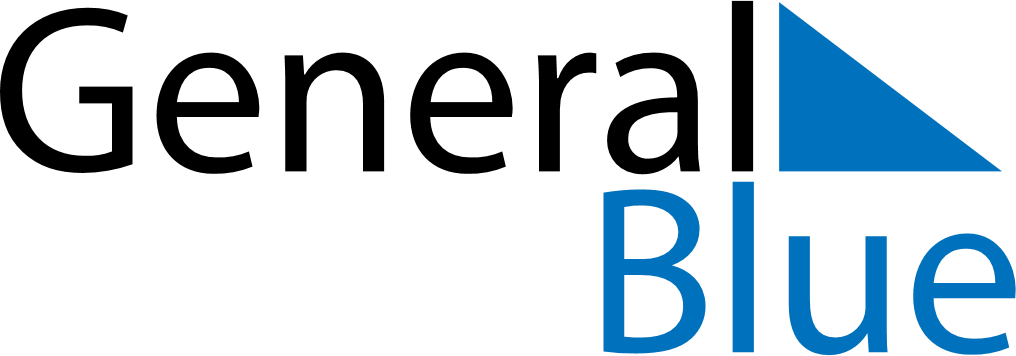 January 2024January 2024January 2024January 2024January 2024January 2024Nilsiae, North Savo, FinlandNilsiae, North Savo, FinlandNilsiae, North Savo, FinlandNilsiae, North Savo, FinlandNilsiae, North Savo, FinlandNilsiae, North Savo, FinlandSunday Monday Tuesday Wednesday Thursday Friday Saturday 1 2 3 4 5 6 Sunrise: 9:46 AM Sunset: 2:35 PM Daylight: 4 hours and 48 minutes. Sunrise: 9:45 AM Sunset: 2:36 PM Daylight: 4 hours and 51 minutes. Sunrise: 9:44 AM Sunset: 2:38 PM Daylight: 4 hours and 54 minutes. Sunrise: 9:43 AM Sunset: 2:40 PM Daylight: 4 hours and 57 minutes. Sunrise: 9:42 AM Sunset: 2:42 PM Daylight: 5 hours and 0 minutes. Sunrise: 9:41 AM Sunset: 2:44 PM Daylight: 5 hours and 3 minutes. 7 8 9 10 11 12 13 Sunrise: 9:39 AM Sunset: 2:47 PM Daylight: 5 hours and 7 minutes. Sunrise: 9:38 AM Sunset: 2:49 PM Daylight: 5 hours and 10 minutes. Sunrise: 9:37 AM Sunset: 2:51 PM Daylight: 5 hours and 14 minutes. Sunrise: 9:35 AM Sunset: 2:54 PM Daylight: 5 hours and 18 minutes. Sunrise: 9:33 AM Sunset: 2:56 PM Daylight: 5 hours and 22 minutes. Sunrise: 9:31 AM Sunset: 2:59 PM Daylight: 5 hours and 27 minutes. Sunrise: 9:30 AM Sunset: 3:01 PM Daylight: 5 hours and 31 minutes. 14 15 16 17 18 19 20 Sunrise: 9:28 AM Sunset: 3:04 PM Daylight: 5 hours and 36 minutes. Sunrise: 9:26 AM Sunset: 3:07 PM Daylight: 5 hours and 41 minutes. Sunrise: 9:24 AM Sunset: 3:10 PM Daylight: 5 hours and 45 minutes. Sunrise: 9:21 AM Sunset: 3:12 PM Daylight: 5 hours and 50 minutes. Sunrise: 9:19 AM Sunset: 3:15 PM Daylight: 5 hours and 55 minutes. Sunrise: 9:17 AM Sunset: 3:18 PM Daylight: 6 hours and 1 minute. Sunrise: 9:15 AM Sunset: 3:21 PM Daylight: 6 hours and 6 minutes. 21 22 23 24 25 26 27 Sunrise: 9:12 AM Sunset: 3:24 PM Daylight: 6 hours and 11 minutes. Sunrise: 9:10 AM Sunset: 3:27 PM Daylight: 6 hours and 17 minutes. Sunrise: 9:07 AM Sunset: 3:30 PM Daylight: 6 hours and 22 minutes. Sunrise: 9:05 AM Sunset: 3:33 PM Daylight: 6 hours and 28 minutes. Sunrise: 9:02 AM Sunset: 3:36 PM Daylight: 6 hours and 33 minutes. Sunrise: 9:00 AM Sunset: 3:39 PM Daylight: 6 hours and 39 minutes. Sunrise: 8:57 AM Sunset: 3:42 PM Daylight: 6 hours and 45 minutes. 28 29 30 31 Sunrise: 8:54 AM Sunset: 3:45 PM Daylight: 6 hours and 51 minutes. Sunrise: 8:52 AM Sunset: 3:49 PM Daylight: 6 hours and 56 minutes. Sunrise: 8:49 AM Sunset: 3:52 PM Daylight: 7 hours and 2 minutes. Sunrise: 8:46 AM Sunset: 3:55 PM Daylight: 7 hours and 8 minutes. 